Renfrewshire Local Policing Plan 2023-26Chief Constable’s Foreword This Local Police Plan provides a clear statement to our citizens and partners about our commitment to developing our service and addressing areas that are of particular importance in this area. Throughout my time as Chief Constable, Police Scotland has continually developed to ensure we provide effective policing now and in the future.Our communities are now better served and protected from the threats of today and of tomorrow. I have great confidence that the Police Service of Scotland will continue to build upon the progress made and the stability which now exists in policing. In our recent Joint Strategy for Policing (2023), Policing for a Safe, Protected and Resilient Scotland, we describe how Police Scotland has people and communities at the heart of its vision for a better society, and will continue to provide modern, visible and accessible policing to local communities, supplemented with new support services that adapt and respond to societal shifts.Policing in Scotland is incredibly varied, and we recognise the differences and strengths of communities across the country. Our people are vital members of those communities and our trusted relationship with the public and communities we serve is fundamental to maintaining their confidence in us to protect them at their most vulnerable and to keep us all safe from existing and emerging threats and harms. This plan has been developed with partners and the local public using evidence, insights and professional expertise. We are committed to listening and responding to all communities across Scotland, including those who do not often engage with policing. We understand our shared responsibility to ensure that our services are trauma-informed and person-centred as outlined in the Scottish Government’s Vision for Justice. Across society, and in part exacerbated by the challenging economic circumstances we all face, vulnerability, mental ill-health and substance misuse continues to impact on both individuals and wider society and on policing. We recognise that ours is very often not the most appropriate service to best support peoples’ needs and we will work our public sector partners to address challenges and support community wellbeing. I am extremely proud of the service that we provide to our communities from Renfrewshire and Inverclyde Division and from the specialist and operational divisions that provide additional support to them. As colleagues deliver the priorities set out in this plan and respond to new developments, our commitment to keeping people safe and demonstrating our values of integrity, fairness, respect and to upholding human rights is unwavering. Sir Iain Livingstone QPM
Chief ConstableDivisional Commander’s ForewordAs Divisional Commander I am pleased to introduce the Renfrewshire Local Policing Plan (LPP) 2023-26.  I was proud to be appointed Divisional Commander of Renfrewshire and Inverclyde in September 2022 and I would like to thank my predecessor Chief Superintendent Davie Duncan for his commitment and dedication to policing this area before my arrival in post. Much has changed since the compilation of the last report in 2020, as such we have re-examined our priorities in order to respond to the current climate, considering the continued recovery from the COVID global pandemic and the current cost of living crisis along with the harm caused by both.In Renfrewshire and Inverclyde Division we are committed to providing the highest level of service to our communities using our local policing teams, augmented by specialist support and this plan outlines how our officers and staff, working closely with partner agencies through the Community Planning process, will focus on local priorities for the next 3 years.  Our local communities are central to everything we do and the people of Renfrewshire and Inverclyde are central to our guiding principles of providing a visible, accessible and responsive service.  Our core values of integrity, fairness, respect and a commitment to upholding human rights continue to underpin all that we do.The region constitutes a large and diverse area, featuring major towns such as Paisley, Renfrew and Greenock in addition to agricultural areas, rural communities and nature reserves.  Inverclyde and Renfrewshire both enjoy a strong sense of community spirit, a deep sense of pride and histories steeped in centuries of industrial endeavour.  Both areas' heritage have left them rich in cultural assets and social history; both also enjoy impressive natural heritage, offering outdoor sport and leisure choices for all.  All of this provides a significant basis for the adoption of an asset based approach in achieving successful outcomes for communitiesIn developing our Local Policing Plans for 2023-26 we consulted widely with our stakeholders - the public, partner agencies and our staff. Accordingly, we developed our plans which identify our goals for the next three years, these plans will address priorities and tackle the things that you identified as mattering to you most.  This plan builds on the strong foundations already in place, with a continuing emphasis on road safety, thefts – including Cyber and Digital Fraud, drug misuse, anti-social behaviour, disorder and crimes of violence.  The introduction of the Contact Assessment Model (CAM) which examines the ‘Threat and Risk’ of each call has significantly improved how we protect vulnerable people and I expect to see continued improvements in other areas. As your Local Policing Commander, I have a statutory responsibility under the Police and Fire Reform (Scotland) Act 2012 to work closely with Renfrewshire and Inverclyde Local Authorities to ensure our Local Policing Plan is linked with the Local Outcome Improvement Plans.  In doing so, I remain committed to developing and enhancing the strong community spirit that exists by building close alliances with local communities and our partners across the public, private and third sectors as set out in the Community Empowerment (Scotland) Act 2015 to achieve better outcomes and reduce inequalities.  Above all, our aim is to work with pride, diligence and professionalism to ensure Renfrewshire and Inverclyde remain safe places to work, live and visit.Chief Superintendent Laura Waddell, Local Police Commander, Renfrewshire and Inverclyde Division Introduction Renfrewshire is Scotland’s fourth largest local authority area covering an area of 101 square miles. The 3 main towns of Paisley, Johnstone and Renfrew are surrounded by a number of towns and villages including Houston, Linwood, Elderslie, Bridge of Weir, Lochwinnoch, Kilbarchan, Howwood, Bishopton, Erskine, Inchinnan, Langbank and Brookfield. The area is home to a number of visitor attractions including Braehead Shopping Centre, Gleniffer Braes Country Park and Clyde Muirshiel Regional Park. Glasgow Airport and the University of the West of Scotland are also located within Renfrewshire. There are a number of historic sites within Renfrewshire including Paisley Abbey and Johnstone Castle, with reminders of Renfrewshire’s proud history in textiles and ship building also evident throughout the area. Renfrewshire has a diverse and vibrant range of communities and we aspire to meet the needs and interests of all communities across the area, from the heavily populated urban towns to the most remote rural locations.Through engagement with communities, and from our own analysis of the demands being placed on policing, we have identified the issues that matter most to you.  We will strive to provide the highest standards of policing in your communities. This plan demonstrates Police Scotland’s commitment to delivering local and national outcomes and details how we will work collaboratively with our partners to deliver this. Although the plan outlines the priorities for the local area for 2023-2026, it will be subject to review, and updated if required, throughout this time. National strategic alignmentOur strategic outcomes provide a clear route from the Scottish Government’s outcomes and priorities, including the Justice Strategy, through Police Scotland’s strategies, plans and performance reporting, enabling us to demonstrate alignment and clearly articulate our ambitions and progress as demonstrated below. In addition to the Annual Police Plan, Police Scotland’s thirteen local policing divisions produce Local Police Plans which reference distinct priorities, objectives, outcomes and performance measures. They link to wider community planning arrangements, with Local Outcome Improvement Plans taken into account in their development.Scottish Government National Outcomes/Strategic Priorities/Justice VisionSPA/Police Scotland Strategic OutcomesLong Term Policing Strategy: Policing for a Safe, Protected and Resilient ScotlandEnabler strategies including People, Fleet, Estates, Public Contact and Engagement, Enabling Policing for the Future, Digital Data and ICT, Cyber, Environmental, Procurement, Violence against Women and Girls, Equality Diversity and InclusionThese are underpinned by plans including the Strategic Workforce Plan, Annual Police Plan, Local Police Plans, Local Outcome Improvement Plans, and Financial Plans. Police Scotland’s strategic objectives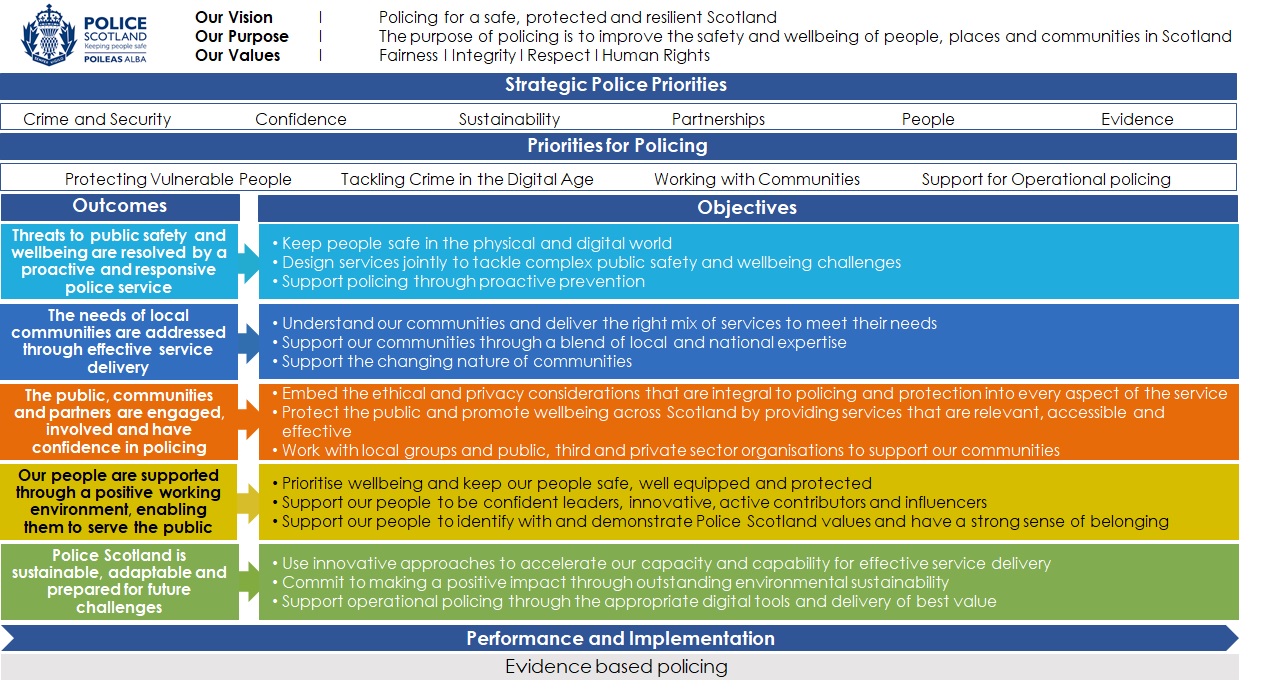 Local policing delivery contextAbout RenfrewshireWhile Renfrewshire is, by area, one of Scotland’s smallest unitary authorities, it is one of the country’s most populous areas, accounting for 3.3% of the total population of Scotland. Renfrewshire has an estimated population of 175,930, an increase of 0.8% from 2015. Throughout Renfrewshire 17.2% of the population are aged 16-29 years with persons aged over 60 years making up 24.6%. The age group projected to increase the most in size in Renfrewshire is the over 75 age group with those aged under 16 projected to decline by 2.6%.As a service, Police Scotland need to be acutely aware of these changes and plan for the future to ensure a sustainable service is provided.Like many other areas, it does have pockets of deprivation and associated social challenges. This local policing plan aims to highlight these challenges and some of the activities we intend to engage to address them. Renfrewshire and Inverclyde Police Divisional Structure Renfrewshire and Inverclyde police division is led by a Chief Superintendent who holds the title of Local Policing Commander. They are supported by four Superintendents covering Operations, Support and Service Delivery, Partnerships and Serious Crime and Public Protection. There are two sub-divisions. KA sub-division covers the Renfrewshire with KC sub-division covering Inverclyde. Each sub-division has a Local Area Commander of Chief Inspector rank who has responsibility for local management operations and local policing engagement. Two Detective Chief Inspectors support the Detective Superintendent for all serious crime and public protection matters. A further Chief Inspector sits within Divisional Headquarters, Paisley and holds responsibility for corporate functions including Licensing and Events Planning.The benefit of being a national organisation allows the division access to a number of specialist resources who will deploy to the local area on a regular basis to assist with incidents or events. These are varied and include the Air Support, Dog Branch, Mounted Unit, Negotiators and Firearms Units. Renfrewshire’s Local Outcome Improvement Plan 2017-2027Renfrewshire’s Local Outcome Improvement Plan is a 10 year plan with a vision to ‘work together to make Renfrewshire a fairer, more inclusive place where all our people, communities and businesses thrive’. Strategic priorities have been identified to ensure Renfrewshire is thriving, well, fair and safe. Police Scotland is committed to working with our partners to deliver the outcomes for Renfrewshire and will continue to collaborate with community partners to develop new and innovative ways of working. As key partners in the Renfrewshire Community Partnership Hub we work closely with the local authority and various partners. The group meets daily to review emerging concerns and ensure early intervention and resolution from the partners. Local prioritiesHow we identified our priorities As part of our planning approach we undertook a period of engagement throughout 2021-2022 to allow the public and our partners to provide feedback to us regarding our strategic direction and the content of this plan. The main source of this feedback was via ‘Your Police’ survey. The survey allows us to gather the views and opinions of service users throughout the area. We also carried out engagement with previously seldom heard groups to ensure we capture the views of all the communities we serve. This feedback was captured and used to shape the final version of the plan. To further shape our future priorities and outcomes referenced in this plan we also considered the following sources: Renfrewshire Council’s Strategic Needs Assessment 2022  Community consultations  Renfrewshire Community Planning Partnership Local Outcome Improvement Plan 2017-2027  Police Scotland’s Annual Police Plan  Tri-partite Review of the Development of Local Policing Plans 2022All of these sources have provided critical information in identifying what is important to the diverse communities within Renfrewshire and as such we have structured our resources to meet these demands. The priorities identified are – Violence, disorder and Anti-Social BehaviourProtecting Vulnerable PeopleAcquisitive, Cyber and Digital CrimeSerious and Organised CrimeRoad Safety and Road Crime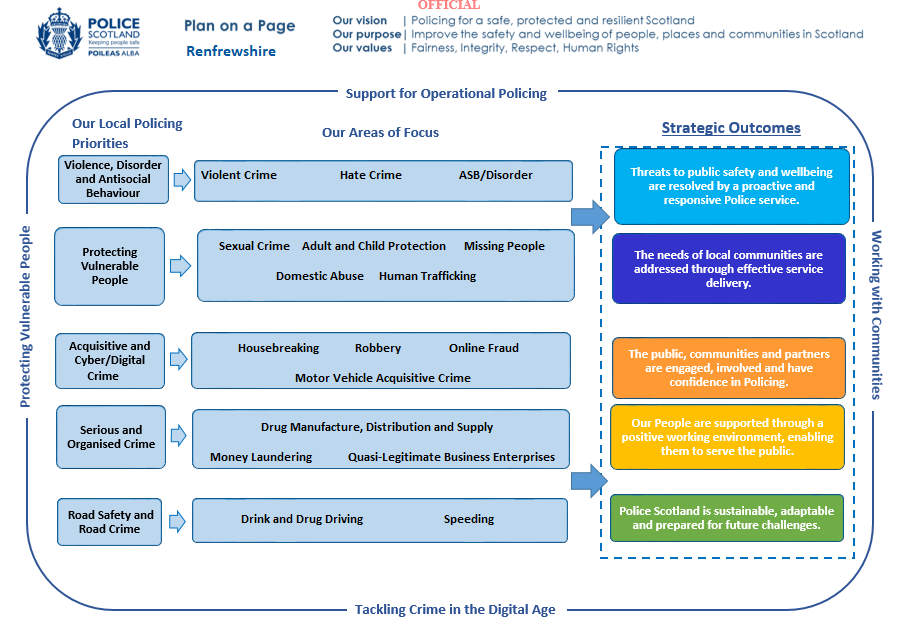 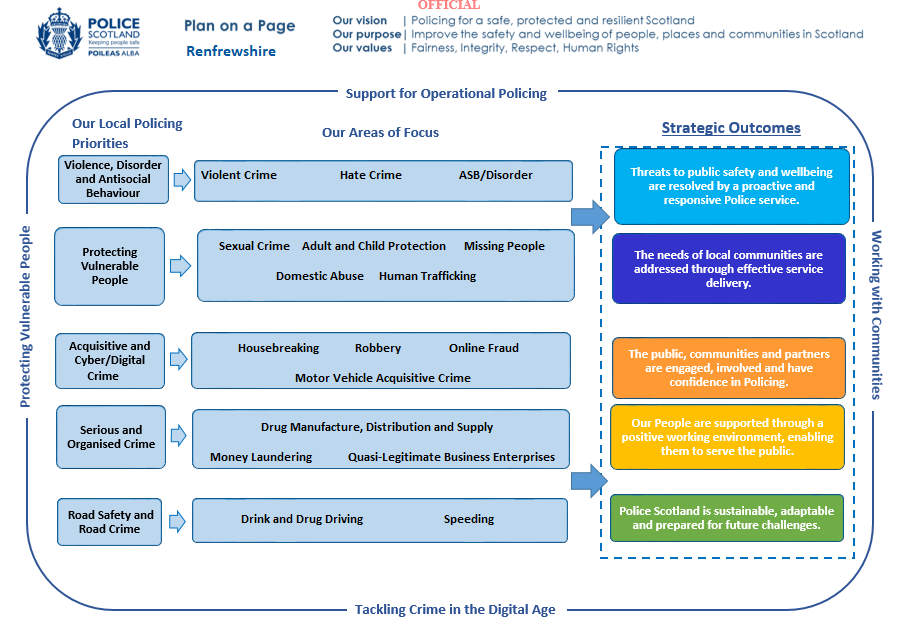 Local objectives and activityThreats to public safety and wellbeing are resolved by a proactive and responsive police service Objective: Keep people safe in the physical and digital world Activity: Work with partner agencies to help reduce the risks to vulnerable persons Key milestones: Increased preventative work to vulnerable groupsUse of appropriate media campaigns and internal communicationsEnsure use of Banking Protocol through local officer engagement with banksInputs to pupils on the subject of hate crime from their schools’ dedicated liaison officer Deliver regular scam inputs to residents at supported living accommodationContinue to support Trading Standards Scotland campaignsSupport the ‘Fearless Campaigns’ the youth program of Crimestoppers Update expected: Y1-3 QuarterlyPerformance measures and insights: Feedback from members of the public, community groups and partnersHow affective has the banking protocol been in protecting vulnerable groups?Increased reporting from banks through implementation of banking protocolsActivity: Work cohesively with partners and stakeholders to support victims ofdomestic abuse and sexual crimeKey milestones: 	Participation and support to ’16 days of action’ campaign against gender based violenceSupport to partners at Multi Agency Risk Assessment Conference meetings discussing high risk victims of domestic abuse and identifying actions to support victimsSupport to partners at Multi Agency Tasking and Coordination meetings to disrupt and deter high risk serial domestic offendersIncreased promotion of Disclosure Scheme for Domestic Abuse Scotland legislation to highlight any abusive past behaviour to current partners Use of appropriate external media campaigns and internal communicationsClose management of offendersUpdate expected: Y1-3 QuarterlyPerformance measures and insights: How effective is divisional collaboration with partners in supporting victims?How well is the division working to eradicate domestic abuse crime?Has our approach to external communications affected public confidence in police?Activity: Robustly deal with hate crime and ensure that victims, witnesses and partner agencies feel more confident in reporting such incidents to usKey milestones: Work in partnership with ‘I Am Me’ to deliver the Ambassador Training in high schools raising awareness of hate crimeSupport to national ‘Hate Crime’ campaignsRaise awareness of reporting mechanisms and support services to public via social media channelsContinual support and awareness training to our staffUpdate expected: Y1-3 QuarterlyPerformance measures and insights: Are Renfrewshire providing an effective response to hate crime at a local level?How has our approach affected reporting and detection of hate crime?Are staff trained and equipped to deal with hate crime reports?Objective: Design services jointly to tackle complex public safety and wellbeing challengesActivity: To support partner agencies and facilitate early/effective intervention totackle drug related deaths, drug related harm Key milestones: Develop a joint planning approach with local partners via the Community Planning PartnershipUsing intelligence led approach to deliver local policing initiatives to tackle those dealing drugsImplement Naloxone Programme within Renfrewshire Update expected: Y1-3 QuarterlyPerformance measures and insights: What has the impact of activities been on those at risk from drug related harm?Objective: Support policing through proactive preventionActivity: Work in partnership with local stakeholders to ensure those suffering from mental health issues have access to appropriate support servicesKey milestones: Develop improved collaborative approaches with NHS partners to mental health care.  Deliver improved policing services to people experiencing mental ill health. Evaluate impact of new approach. Update expected: Y1-3 Q4Performance measures and insights: Has Police Scotland reduced the demand placed on officers for mental health related incidents?How effective are the processes in place to ensuring that people receive the correct care?Feedback from service users. Activity: Engage with local communities and groups and raise awareness ofpreventative measures to reduce commercial and residential housebreakingsKey milestones: Work with relevant housing partners to develop and disseminate guidance to assist residents in keeping their homes safeCrime prevention surveys with community safety partnersWith partners, support and advise elderly and vulnerable people of bogus callersWork with partners to provide security advice to commercial properties in the areaUpdate expected: Y1-3 Q4Performance measures and insights: How effective has our guidance been in keeping properties secure?Have housebreakings to residential and commercial properties decreased?Has confidence in policing been improved?Activity: Raise awareness of cyber-crime across all sections of the communityand promote initiatives for those most vulnerableKey milestones: Increase cyber-crime awareness via police social media channelsWith partners, support and advise elderly and vulnerable people of online fraud Liaison officer inputs to pupils and parents raising awareness of on-line bullyingUpdate expected: Y1-3 Q4Performance measures and insights: How effective has social media campaign been in increasing awareness?Increased public awareness of trendsFeedback from partner agencies and pupils on effectiveness of awareness eventsThe needs of local communities are addressed through effective service delivery Objective: Understand our communities and deliver the right mix of services to meet their needsActivity: Engage with local communities and groups, especially those mostvulnerable, to understand and tackle their concerns and fearsKey milestones: Carry out Community Policing workshops with local communitiesPromote ‘Your Police’ survey throughout the year particularly with seldom heard groupsIncrease use of local social media on local initiatives and good workUpdate expected: Y1-3 Q4Performance measures and insights: What insights has Renfrewshire obtained as a result of improved engagement?Have local police acted on community concerns?Has support for local police improved?Objective: Support our communities through a blend of local and national expertiseActivity: Work with partners in Road Policing and reduce the number of personskilled or injured on our roadsKey milestones: Support to national road safety initiativesSpeed checks at priority locations identified by communitiesCarry out periodic road worthiness checks with partners in Road Policing Participation in the annual festive drink/drug driving campaignUpdate expected: Y1-3 QuarterlyPerformance measures and insights: Reduction in the number of persons killed or injured on Renfrewshire’s roadsHave local police acted on community’s road safety concerns, particularly in priority areas?How have roadworthiness checks influenced driver behaviour? Activity: Engage with third sector groups and local authority partners to supportrefugees including those displaced by the conflict in UkraineKey milestones: Participate in community planning to ensure that displaced people have a distinct route to accommodation, support and careWork with third sector groups to raise awareness of Police Scotland and the support services we provide amongst refugeesProvide a single point of contact for refugee groups to discuss concernsUpdate expected: Y1-3 Q3Performance measures and insights: Does qualitative feedback from third sector refugee groups indicate that refugees feel supported by Police Scotland?Objective: Support the changing nature of communitiesActivity: Improve the prevention, detection and investigation of antisocial behaviour, and support those at increased risk of harm from this behaviourKey milestones: Work with community planning partners to provide a collaborative approach to tackle anti-social behaviour, including school inputs via each schools’ liaison officersContinue to work with partner agencies to share relevant information and where appropriate taking action to protect individuals by providing support, intervention and referrals Continue to support and engage with licensed premises through visitations in order to create a safe night-time economy environmentUpdate expected:  Y1-3 Q2Performance measures and insights: How well does Police Scotland work with partners to support victims and those at risk?How well does Police Scotland work with partners to tackle ASB?The public, communities and partners are engaged, involved and have confidence in policing Objective: Embed the ethical and privacy considerations that are integral to policing and protection into every aspect of the service Activity: Proactively engage with minority groups representative of localdemographics including seldom heard groupsKey milestones: Develop an approach planMonitor and evaluate progress and benefitsDesign and implement local engagement initiatives Update expected: Y1-3 Q2, Q4Performance measures and insights: How well are we engaging with different groups? Feedback from members of the public, including seldom heard groupsObjective: Protect the public and promote wellbeing across Scotland byproviding services that are relevant, accessible and effectiveActivity: Work with partner agencies (especially Local Authorities and Private YoungPerson Care Homes) to help reduce the risk of those reported missingKey milestones: Continue to ensure that robust divisional procedures are in place to support regular missing personsEnsure greater awareness and use of Herbert and Philomena ProtocolsContinual liaison with young Person Care Homes  Update expected: Y1-3 QuarterlyPerformance measures and insights: Reduction in the number of missing person reportsImproved awareness of Herbert and Philomena ProtocolsImproved information sharing with relevant partners and care providersObjective: Work with local groups and public, third sector and private sector organisations to support our communitiesActivity: Support a multi-agency response to young people at risk of criminalexploitation within RenfrewshireKey milestones: Commitment to continued use of Community Policing/Police Scotland Youth Volunteers to engage with young persons and deter them from drug misuseExplore diversionary measures to reduce risks of exploitationRobustly investigate instances of child exploitationUpdate expected: Y1-3 QuarterlyPerformance measures and insights: Feedback from Community Police/PSYVFeedback from stake-holdersOur people are supported through a proactive working environment, enabling them to service the public As an organisation we are constantly looking at new and innovative ways of improving service delivery. We aim to provide our staff with the latest equipment and technologies enabling them to do their job and keep everyone safe. Some examples being; Mobile Working All operational officers within the division are now equipped with mobile devices, replacing the paper notebooks. Many of the tasks which were previously carried out at police stations can be completed whilst on patrol or at the scene of an incident, thus preventing the officer from returning to the station and ultimately increasing the hours spent on patrol within the communities. Body Worn VideoTrials are underway across some departments within Police Scotland, including Firearms, where officers are equipped with Body Worn Video cameras. This enables the Police Service and the wider justice sector to deliver fast, fairer justice. It also has the potential to significantly enhance public confidence in the Police Service through more effective and transparent policing.It is anticipated that a number of other departments, including response officers, will be equipped with the cameras from early 2024. TaserThere are a number of Specially Trained Officers (STO’s) now deployed across the division. STO’s carry Taser as part of their deployment and are able to react to certain incidents which bring risk to the public or officers. Our objectives and activities for this outcome will include-Objective: Prioritise wellbeing and keep our people safe, well equipped and protectedActivity: Provide officers in the division with the latest technologies and equipment to deliver the best service to the communitiesKey milestones: Support the roll out of body worn videoIncrease the number of STO’s within Renfrewshire Maximise STO capabilities across the local areaUpdate expected: In format Y1-3 Q4Performance measures and insights: Has public confidence in policing increased due to roll out of Body Worn Video?How well are we supporting our people?Activity: Ensure our officers have a good working knowledge of partner agencies who can offer appropriate assistanceKey milestones: Continue to deliver awareness training to all staff on new partnershipsEnhanced sign-posting procedures throughout divisionUpdate expected: Y1-3 Q2Performance measures and insights: Number of referrals to appropriate agencies Public confidence in policing via ‘Your Survey’Objective: Support our people to be confident leaders, innovative, activeContributors and influencersActivity: Support colleagues’ performance and development through My Careerand associated promotion pathwaysKey milestones: Design and implement local development forums around the My Career mechanismOverview of progress and benefitsUpdate expected: Y1-3 Q2, Q4Performance measures and insights: How well are we supporting our people?Is My Career being used effectively in progressing officers’ careers?Objective: Support our people to identify with and demonstrate PoliceScotland values and have a strong sense of belongingActivity: Develop and implement divisional people plans to support theimplementation of the People and Equality, Diversity and Inclusion strategiesKey milestones: Review and evaluate existing approach Development of EDI Governance GroupCreation of EDI Steering GroupUpdate expected: Y1-3 quarterlyPerformance measures and insights: How does Police Scotland proactively promote and support equality, diversity and inclusion initiatives? How well are we supporting our people?Police Scotland is sustainable, adaptable and prepared for future challenges Objective: Use innovative approaches to accelerate our capacity and capability for effective service deliveryActivity: Seek out shared learning and training opportunities with partnersKey milestones: Overview of progress and benefitsUpdate expected: Y1-3 quarterlyPerformance measures and insights: How effective is Police Scotland at continuous improvement and workforce development? How effective is Police Scotland at sharing learning with partners?Objective: Commit to making a positive impact through outstanding environmental sustainabilityActivity: Support the delivery and implementation of new technology andenvironmental sustainability through our fleetKey milestones: Support the roll out of ultra-low or zero emission vehiclesIncrease the number of defibrillators within police vehiclesUpdate expected: Y1-3 quarterlyPerformance measures and insights: What progress has Police Scotland made to increase their number of ultra-low or zero emission vehicles?What progress has Police Scotland made to increase their number of defibrillators in vehicles? Objective: Support operational policing through the appropriate digital tools and delivery of best valueActivity: Support the implementation of new technology across the divisionKey milestones: Overview of progress and benefitsEvaluation and learningUpdate expected: Y1-3 Q1, Q3Performance measures and insights: What progress is Police Scotland making at implementing new technology across the service?Governance and performanceEffective scrutiny and oversight continue to be key elements to ensure that policing retains the trust and confidence of the communities of Scotland. The governance structures outlined below are designed to ensure that Police Scotland provides a service that is relevant, legitimate and consistent with the principle of ‘policing by consent’.Each of Scotland’s local authorities have scrutiny arrangements in place to allow them to influence policing at a local level. Renfrewshire Local Police and Fire Scrutiny Committee meet quarterly where local policing matters are discussed. In addition to utilising an existing suite of performance tools developed by Police Statisticians, Planning and Performance Officers and the Demand and Productivity Unit, the Police Service of Scotland continues to develop its data and performance capabilities. The adoption of technology-driven business intelligence tools has resulted in data insights being increasingly accessible to Senior Management Teams and decision makers. The national Digital Drives Data project has the objective of enabling greater access and use of our data to improve organisational performance and keep people safe.Internal governance for the division is managed through the Divisional Delivery Board (DDB) chaired by the Local Policing Commander. The newly adopted DDB model has streamlined Divisional governance into a more effective framework, better allowing Renfrewshire & Inverclyde Division to tailor local responses to local need, while also realigning reporting mechanisms to regional & national governance structures.Equality, diversity and inclusionThe work of Police Scotland is underpinned by our commitment to equality, diversity and inclusion in our interactions with the communities we serve as well as our own staff. We are committed to developing and promoting best practice in the refresh of our Equality outcomes for 2022. These can be found along with our commitment and duties to equality, diversity & inclusion at: Equality and Diversity – Police Scotland. This plan has been subject to an Equalities and Human Rights Impact Assessment (EqHRIA) in compliance with the Scottish Public Sector Equality Duty in its final iteration in 2023. Separate EqHRIAs will be undertaken for the activities described in this plan as required.Engaging with usThere are a number of ways to get in touch with us: Renfrewshire and Inverclyde Division Police Police Scotland Paisley Police Station Mill Street Paisley PA1 1JUDial 999 for an emergency that requires urgent police attention. For non-emergency contact call the 24-hour non-emergency contact centre on 101. If you have information about a crime in your area and wish to provide it anonymously, call Crimestoppers charity on 0800 555 111. If you have any concerns or issues you wish to discuss, you can contact your local Community Policing Team by phoning 101.For more detailed information about your local community policing team and other services that Police Scotland provides, please visit our website at www.scotland.police.uk If you would like this information in an alternative format or language, please phone us on 101 to discuss your needs. Service users who are deaf or have a hearing impairment can contact Police Scotland via Next Generation Text (NGT) on 18001, 101 for non-emergency, or 18000 in an emergency.Meaningful and effective engagement involves genuine dialogue, respect, integrity, transparency and accountability. It provides an opportunity for people to shape our services and influence decisions made. Insight from effective engagement helps identify practical solutions and determine changes required to meet the needs of the communities we serve. Police Scotland is committed to continuous improvement in all that we do. If you have something to tell us about our service, please contact us at Contact Us – Police Scotland.Further information about our wider engagement can be found in our consultation and engagement hub at Engagement Hub – Police Scotland.Police Scotland has a number of active social media channels that provide a range of information and insight into policing, both nationally and in your local area. A full list of our social media accounts can be found on our website. Our local channels can be found at:Twitter: Renfrewshire & Inverclyde Police (@RenfrewInverPol) / TwitterFacebook: Renfrewshire & Inverclyde Police Division | FacebookPlease note that our social media channels are not monitored 24/7 and should not be used for reporting crime. Please dial 999 in an emergency, and 101 in a non-emergency situation.Inclusive and accessible engagementWe aim to embed accessibility and inclusivity into our services to make them work for everyone. This Local Police Plan was subject to an Equality and Human Rights Impact Assessment (EqHRIA). A summary of the EqHRIA has been published alongside this document.This Local Police Plan can be made available in various alternative formats. For more information, please contact us via our online form at Contact Us – Police Scotland. Deaf, deafened, hard of hearing or speech-impaired callers can contact us via Text Relay on 18001101.